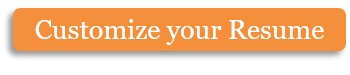 MERY CHRISTMAS!Copyright information - Please read© This Free Fax Cover Template is the copyright of Hloom.com. You can download and modify this template for your own personal use to create a fax cover sheet for yourself, or for someone else. You can (and should!) remove this copyright notice before sending the fax.You may not distribute or resell this template, or its derivatives, and you may not make it available on other websites without our prior permission. All sharing of this template must be done using a link to http://www.hloom.com/fax-cover-sheets/. For any questions relating to the use of this template please email us - info@hloom.comToFromFaxFaxDate# of pages# of pagesDonec elit est, consectetuer eget, consequat quis, tempus quis, wisi. In in nunc. Class aptent taciti sociosqu ad litora torquent per conubia nostra, per inceptos hymenaeos. Donec elit est, consectetuer eget, consequat quis, tempus quis.Donec ullamcorper fringilla eros. Fusce in sapien eu purus dapibus. Donec elit est, consectetuer eget, consequat quis, tempus quis.Donec elit est, consectetuer eget, consequat quis, tempus quis, wisi. In in nunc. Class aptent taciti sociosqu ad litora torquent per conubia nostra, per inceptos hymenaeos. Donec elit est, consectetuer eget, consequat quis, tempus quis.Donec ullamcorper fringilla eros. Fusce in sapien eu purus dapibus. Donec elit est, consectetuer eget, consequat quis, tempus quis.Donec elit est, consectetuer eget, consequat quis, tempus quis, wisi. In in nunc. Class aptent taciti sociosqu ad litora torquent per conubia nostra, per inceptos hymenaeos. Donec elit est, consectetuer eget, consequat quis, tempus quis.Donec ullamcorper fringilla eros. Fusce in sapien eu purus dapibus. Donec elit est, consectetuer eget, consequat quis, tempus quis.Donec elit est, consectetuer eget, consequat quis, tempus quis, wisi. In in nunc. Class aptent taciti sociosqu ad litora torquent per conubia nostra, per inceptos hymenaeos. Donec elit est, consectetuer eget, consequat quis, tempus quis.Donec ullamcorper fringilla eros. Fusce in sapien eu purus dapibus. Donec elit est, consectetuer eget, consequat quis, tempus quis.Donec elit est, consectetuer eget, consequat quis, tempus quis, wisi. In in nunc. Class aptent taciti sociosqu ad litora torquent per conubia nostra, per inceptos hymenaeos. Donec elit est, consectetuer eget, consequat quis, tempus quis.Donec ullamcorper fringilla eros. Fusce in sapien eu purus dapibus. Donec elit est, consectetuer eget, consequat quis, tempus quis.